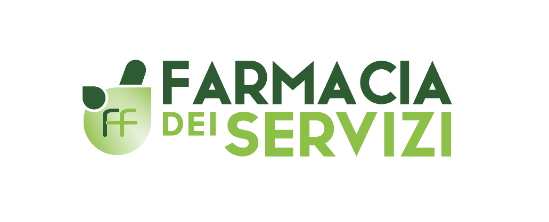 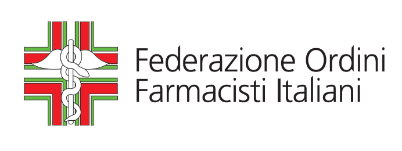 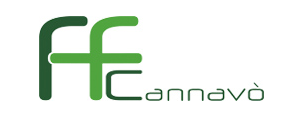 Progetto formativo a cura di
  FOFI e FONDAZIONE CANNAVO'AUTOCERTIFICAZIONEIl/la sottoscritto/a Dott./Dott.ssaiscritto/a all’Ordine dei Farmacisti di_________________ con il n._______________,consapevole delle responsabilità penali cui può andare incontro in caso di dichiarazione mendace ai sensi e per gli effetti dell’Art.76 del D.P.R. 445/2000,DICHIARAdi aver partecipato nel/nei giorni__________________al Corso Fad (N. ID ECM 6-292353) SERVIZI DI FRONT- OFFICE
FASCICOLO SANITARIO ELETTRONICO (FSE):
attivazione, arricchimento, consultazioneDATA____________________  FIRMA________________________